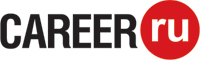 Компания HH.ru – наш партнер по проведению 3 Международной конференции «Мир и Россия: регионализм в условиях глобализации»Выступления перед студентами – по  технологиям построения карьеры и тенденциям рынка труда.  Вакансии для выпускников вузов и молодых специалистов. http://career.ru/